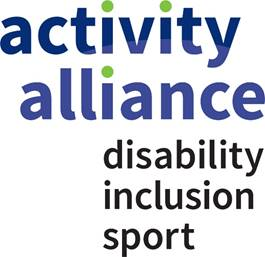 Activity Alliance Job Application FormIndicate what position you are applying for:1. Personal informationa. First name:b. Surname:c. Address:d. Postcode:e. Daytime telephone number:f. Mobile telephone number:g. Full driving license (please indicate by typing “yes” or “no”):h. Endorsements (please indicate by typing “yes” or “no”):i. If YES, please give further details including dates:j. Do you have any unspent convictions? (please indicate by typing “yes” or “no”):k. Note: please indicate “yes” if you have any convictions that are not yet spent under the Rehabilitation of Offenders Act 1974. The term “convictions” is used to refer to any sentence or disposal issued by a court. If all your convictions are spent, you can indicate “No”If you are not sure if your convictions are unspent or spent, you can use a toll available at www.disclosurecalculator.org.ukl. Have you worked for, applied for or been in employment with Activity Alliance/English Federation of Disability Sport before? (Please indicate by typing “yes” or “no”):m. Do you need a work permit to take up employment in the UK? (Please indicate by typing “yes” or “no”):n. How much notice are you required to give to your current employer? o. Salary expectation:p. We are committed to the employment and career development of disabled people. As part of this commitment, all disabled applicants covered by the Equality Act 2010 who meet the essential criteria of the person specification for this position (Please refer to Job Description) will be guaranteed an interview. If you wish to apply under this scheme, please indicate by typing “yes” or “no”: If you are disabled, whether you are applying under the scheme or not, we will ask you to let us know if you need any specific arrangements / adjustments at each stage of the selection process.2. Education and qualificationsa. Secondary and further education (including college and/or university) establishment (please indicate name, dates you attended the establishments, subject and grades):b. Professional qualification body (please indicate name, dates you attended the establishments, subject and grades):c. Other (please indicate any other qualifications that you might think are relevant to this application):d. Indicate details of membership for any technical or professional associations:3. Employmenta. Are you currently employed (please indicate by typing “yes” or “no”):b. Please indicate name of the present or the most recent employer: c. Please indicate address of the present or the most recent employer:d. Please indicate telephone number of the present or the most recent employer:e. Please indicate nature of business of the present or the most recent employer:f. Please indicate the job title and a brief description of your duties:g. Please indicate length of service in this role (please indicate dates when you started and finished): h. Please give details of your past employment (indicate name and address, dates you were employed, position held and reason for leaving for each of your past places of employment):4. Interests and achievementsWrite about your interests and achievements: 5. Support statementPlease use the job description and person specification to provide a supporting statement. This should include any further information to complement your application, such as past achievements, future aspirations and personal strengths. Please attach additional relevant information if necessary. 6. DisclosuresIf the role applied for involves frequent or regular contact with or responsibility for children or adults at risk, staff may also be required to provide a valid DBS (Disclosure and Barring Service) certificate which will provide details of criminal convictions; this may also include a Barring List check depending on the nature of the role.7. DeclarationI declare that the information given in this form is complete and accurate.  I understand that any false information or deliberate omissions will disqualify me from employment or may render me liable to summary dismissal.In accordance with the Data Protection Act 2018, information collected during this application process will be solely used for the purposes of recruitment for this role and will be removed from our systems in accordance with our organisational policies.  I confirm that by signing this declaration I am happy for my data to be used by Activity Alliance for this purpose.Please refer to our privacy notice at www.activityalliance.org.uk/privacy for more details.  8. SignaturePlease sign:Date:9. ReferencesPlease give the names of two people (one of which should be your present or most recent employer) whom we may approach for a reference. Please give us their contact details such as postal address, telephone number or an email address:Can we approach your current employer before an offer of employment is made? (please indicate by typing “yes” or “no”):10. Please write where you heard about this vacancy: 11. Please send your applications to jobs@activityalliance.org.uk or Activity Alliance, SportPark - Loughborough University, 3 Oakwood Drive, Loughborough Leicestershire LE11 3QF. If you have any further questions please give us a call on 01509 227750 Please visit our website www.activityalliance.org.uk  if you would like to learn more about Activity Alliance.12. Activity Alliance PledgeActivity Alliance is working with Mind on our mental health at work and workplace wellbeing, to be an inclusive and welcoming organisation to people with mental health problems.